Working Session 2 Meeting Leadership in Sport25-28.06.2020, Berlin (Germany)This was the second activity of preparing materials and documents for the final product, Handbook. Within this workshop, based on research and preparation of participants, work was done on the topic of Leadership in Sports, which during the preparation of the project was assessed as one of the key items in the development of individual and group sports. The importance of interpersonal relationships in sports provides plenty of opportunities for the development of leadership skills that are an essential prerequisite for success in life in general, not just in sports. The workshop was held in Berlin, and the Central Council of Serbs in Germany hosted the meeting. The partners held a 3-day meeting in a good atmosphere with respect for epidemiological measures.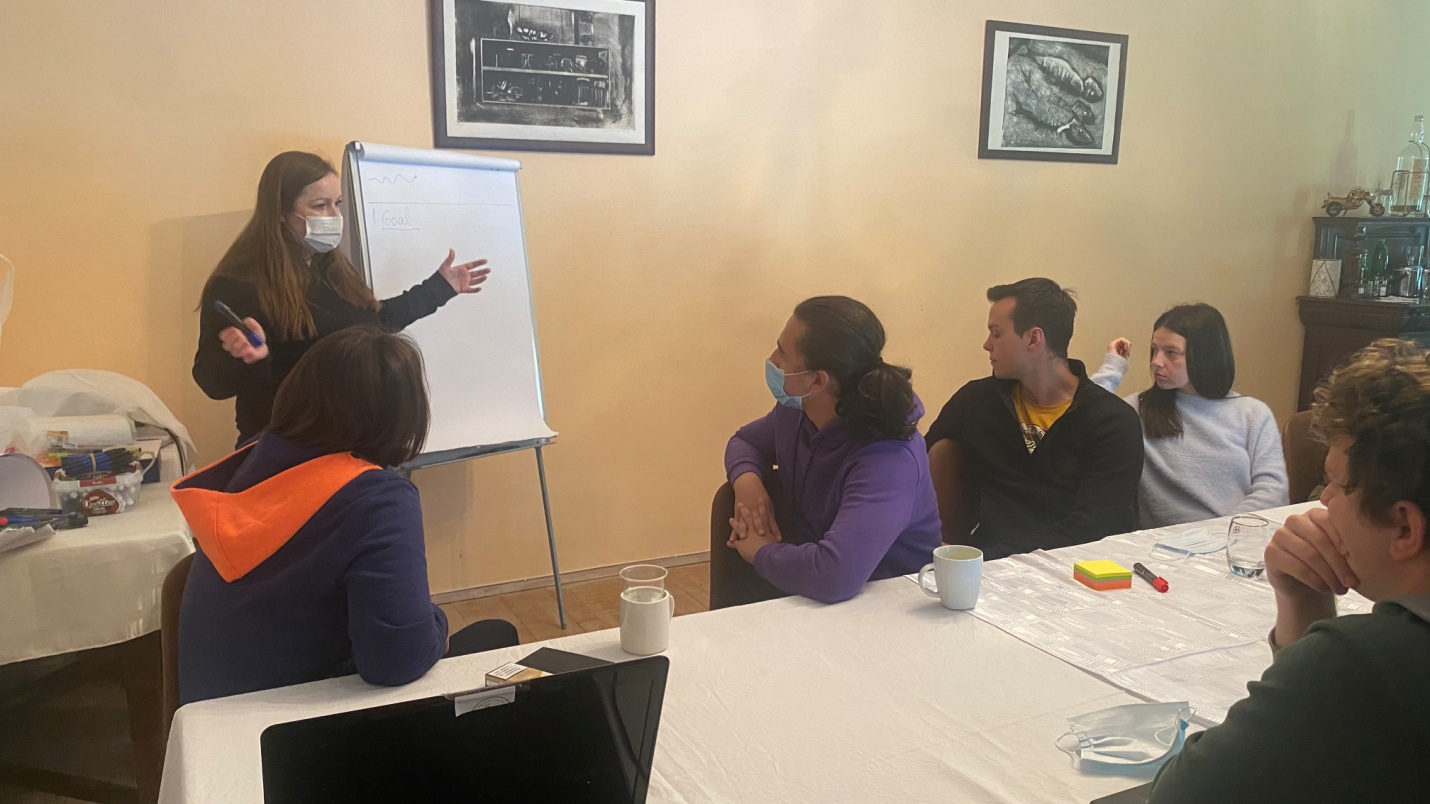 \